DEMANDE DE FINANCEMENT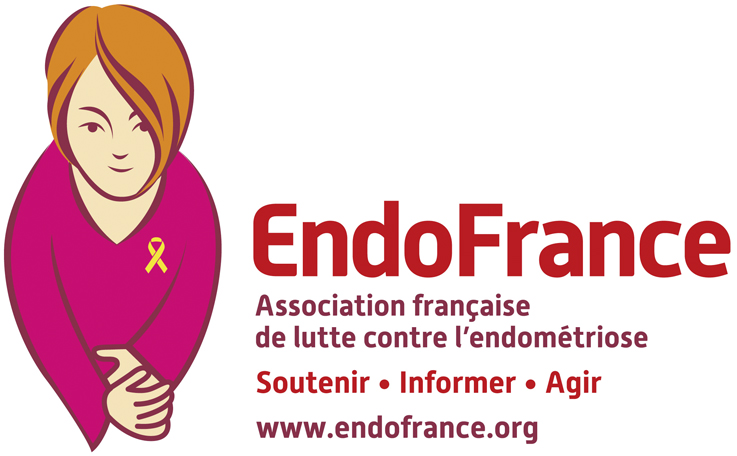 ENDOFRANCE Fiche de renseignementsResponsable du projetCivilité :  Prénom :  NOM :  Titres et fonctions (ex. PU-PH, DR Inserm..) :  Qualifications (ex. doctorat en médecine, biologie, ..) :   Adresse e-mail :  Téléphone :  Bénéficiaire du projet (si différent)Civilité :  Prénom :  NOM :  Titres et fonctions (ex. PU-PH, DR Inserm..) :  Qualifications (ex. doctorat en médecine, biologie, ..) :   Adresse e-mail :  Téléphone :  Directeur de l’équipe ou Responsable légal de la structure (si différent)Civilité :  Prénom :  NOM :  Adresse e-mail :  Téléphone :  Structure bénéficiaire Nom du laboratoire :Nom de l'équipe :Organisme, hôpital, université : Numéro et rue :Code Postal :Ville : Pays : Résumé grand public (1500 caractères espaces non compris maximum), ce résumé peut permettre à l’association EndoFrance de communiquer sur votre projet :Descriptif du projetContexte scientifiqueTitre du projet : Thématique du projet :  Mots-clefs :  Descriptif du projet : Contexte, problématique et objectifs du projet (2 pages maximum)Si le projet concerne une recherche impliquant la personne humaine, le responsable du projet doit impérativement vérifier les contraintes administratives et éthiques en vigueur (accord du CPP, avis de la CNIL, consentement éclairé….). Le projet relève-t-il de la loi Jardé ?	Oui	NonSi oui, s’agit-il d’une recherche de :	Catégorie 1	Catégorie 2	Catégorie 3Le cas échéant, préciser vos démarches auprès d’un CPP :	Date de la demande de l’avis d’un CPP :	Nom du CPP :	Nom du promoteur :	Avis :Si non, l’avis d’un Comité d’éthique local a-t-il été demandé ? Oui	Non	Nom du Comité d’éthique :	Avis :L’avis de la CNIL est-il nécessaire ?	Oui	 NonSi oui, s’agit-il d’une recherche relevant d’un engagement de conformité relatif au :MR001	MR002	MR003Date de la demande de l’avis de la CNIL :Avis :Justification budgétaireFinancements antérieurs liées au projetOrganisme(s) sollicité(s) (privé, public, autres associations), montant(s) demandé(s) : Financement(s) obtenu(s) et montant(s) :Financement(s) en attente de réponse :Sous-total cofinancements : XXX €Le budget demandé est calculé en fonction du design du projet, de la réglementation applicable et des examens complémentaires et spécifiques.Dépenses liées à l’achat d’équipementsNature de l’équipement et montant (joindre les devis) : Sous-total équipement : XXX €Dépenses liées à l’inclusion et au suivi des patientsDépenses de personnelTemps médical : Temps non médical : Sous-total personnel : XXX €Dépenses liées aux examens/explorations spécifiques au projetPrécisez :Sous-total examen : XXX €Dépenses liées au fonctionnement du projetDétailler les différents types de dépenses et une estimation globale du coût (ex : analyses envisagées type séquençage, spectrométrie de masse, etc.. ; achat de petit matériel d’utilisation courante type anticorps, milieu de culture, kits ou produits spécifiques)Sous-total fonctionnement : XXX €Dépenses liées à la méthodologie, à la gestion et à l'analyse des donnéesAide à la rédaction des procédures spécifiques : Data-management : Analyse des données : Sous-total méthodo : XXX €Dépenses liées à la constitution et la conservation d’une collection d’échantillons biologiquesFrais de centre de ressources biologiques :Sous-total conservation : XXX €Frais diversFrais de matériel :Frais de traduction et publication :Frais de mission :Papeterie, reprographie (information, non opposition, consentements…) :Sous-total frais divers : XXX €COUT TOTAL DU PROJET : XXXXX €Cofinancements éventuels : XXXXX €MONTANT TOTAL DES CREDITS DEMANDES AUPRES D’ENDOFRANCE : 	XXXXX €Un bilan des avancées du projet et des dépenses effectuées grâce au financement vous sera demandé à l’issue d’une année, voire en cours d’année. Ces bilans permettront à l’association EndoFrance de faire le point sur les projets financés. Ils pourront également servir dans le cadre de communications aux adhérents concernant les projets soutenus par l’association.A renvoyer par mail à l’adresse suivante : recherche@endofrance.org